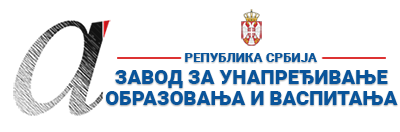 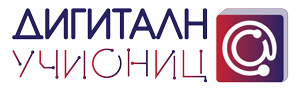 ПРИПРЕМА ЗА ЧАС*Уз припрему за час пожељно је приложити и презентацију коришћену за реализацију часа (уколико је презентација коришћена). Презентација се може урадити у било ком софтверу за израду презентација (PowerPoint, Google Slide, Prezi, Zoho Show, Sway, Canva или било који други). Уколико је презентација урађена у онлајн апликацији, доставља се тако што се линк ка презентацији наводи у обрасцу у реду „13. Линкови“.**Ред „14. Начини провере остварености исхода“ и „15. Оквир за преиспитивање оствареног часа“ се попуњава ако је час реализован.***Уколико наставник жели у припрему за час може уврстити и додатне описе (нпр. стандарди, кључни појмови, корелација, међупредметне компетенције и сл.). Ове описе навести на крају припреме (после реда 15.) додавањем нових редова у табелу.****НАЈКВАЛИТЕТНИЈЕ ПРИПРЕМЕ ЗА ЧАС БИЋЕ ПОСТАВЉЕНЕ У БАЗУ РАДОВА НА САЈТУ ПРОЈЕКТА https://digitalnaucionica.edu.rs/1. Школа'' Бановић Страхиња''Место: БеоградБаново брдоБаново брдоБаново брдо2. Наставник (име и презиме)Невена ПерићНевена ПерићНевена ПерићНевена ПерићНевена Перић3. Предмет:Енглески језик Енглески језик Енглески језик Разред шести4. Наставна тема - модул:Present tensesPresent tensesPresent tensesPresent tensesPresent tenses5. Наставна јединица:The Present Continuous Tense The Present Continuous Tense The Present Continuous Tense The Present Continuous Tense The Present Continuous Tense 6. Циљ наставне јединице:Понављање и увежбавање The Present Continuous Tense, грађење, употреба, ред речи у реченици, одговарање на питања, способност разумевањаПонављање и увежбавање The Present Continuous Tense, грађење, употреба, ред речи у реченици, одговарање на питања, способност разумевањаПонављање и увежбавање The Present Continuous Tense, грађење, употреба, ред речи у реченици, одговарање на питања, способност разумевањаПонављање и увежбавање The Present Continuous Tense, грађење, употреба, ред речи у реченици, одговарање на питања, способност разумевањаПонављање и увежбавање The Present Continuous Tense, грађење, употреба, ред речи у реченици, одговарање на питања, способност разумевања7. Очекивани исходи:На крају часа, ученик ће бити у стању да:-правилно користи трајно садашње време-одговара на питања-разуме контекст у коме се користи трајно садашње времеНа крају часа, ученик ће бити у стању да:-правилно користи трајно садашње време-одговара на питања-разуме контекст у коме се користи трајно садашње времеНа крају часа, ученик ће бити у стању да:-правилно користи трајно садашње време-одговара на питања-разуме контекст у коме се користи трајно садашње времеНа крају часа, ученик ће бити у стању да:-правилно користи трајно садашње време-одговара на питања-разуме контекст у коме се користи трајно садашње времеНа крају часа, ученик ће бити у стању да:-правилно користи трајно садашње време-одговара на питања-разуме контекст у коме се користи трајно садашње време8. Методе рада:Монолошка, дијалошка, демонстартивно-показна, илустративнаМонолошка, дијалошка, демонстартивно-показна, илустративнаМонолошка, дијалошка, демонстартивно-показна, илустративнаМонолошка, дијалошка, демонстартивно-показна, илустративнаМонолошка, дијалошка, демонстартивно-показна, илустративна9. Облици рада:Фронтални, индивидуални, групни радФронтални, индивидуални, групни радФронтални, индивидуални, групни радФронтални, индивидуални, групни радФронтални, индивидуални, групни рад10. Потребна опрема / услови / наставна средства за реализацију часаРачунар, пројектор, табла, материјал са реченицамаРачунар, пројектор, табла, материјал са реченицамаРачунар, пројектор, табла, материјал са реченицамаРачунар, пројектор, табла, материјал са реченицамаРачунар, пројектор, табла, материјал са реченицама11. Дигитални образовни материјали / дигитални уџбеници коришћени за реализацију часаИнтерактивни видео материјал са сајта: https://en.islcollective.com/Интерактивни видео материјал са сајта: https://en.islcollective.com/Интерактивни видео материјал са сајта: https://en.islcollective.com/Интерактивни видео материјал са сајта: https://en.islcollective.com/Интерактивни видео материјал са сајта: https://en.islcollective.com/Планиране активности наставникаПланиране активности ученикаПланиране активности ученикаПланиране активности ученикаПланиране активности ученикаУводни део часа (5 мин.)1. Обнављање потребних знања и појмова 2. Мотивација ученика3. Најава наставне јединице (саопштавање циља часа, формирање оријентационог плана рада)Наставник ученицима објашњава следећу активност: Један од ученика излази пред таблу и бира једну од понуђених реченица које је наставник претходно припремио на папирићима (You are sleeping/You are eating bread and jam/You are writing a letter/You are talking on the phone). Свака од реченица представља радњу изражену у трајном садашњем времену. Задатак ученика је да пантомимом опише ту радњу. Остатак ученика погађа користећи  The Present Continuous Tense. Наставник на табли записује правилно формулисану реченицу у трајном садашњем времену:You are eating bread and jam.*Поставља питања:What are you doing? What is he doing?Ученици одговарају: I am writing; He is talking i sl.чиме понављамо градиво усвојено на претходном часу.Пажљиво слушају и активно учествују у разговору.Одговарају на питања.Пажљиво слушају и активно учествују у разговору.Одговарају на питања.Пажљиво слушају и активно учествују у разговору.Одговарају на питања.Пажљиво слушају и активно учествују у разговору.Одговарају на питања.Главни део часа (35 мин.)Разрада циља часа кроз задатке и активности ученика које активирају процесе анализе, уочавања, издвајања, уопштавања, класификовања...Корак 1: Наставник дели одељење у групе од 5-6 ученика и објашњава ученицима да ће током овог дела часа бити приказана три видео клипа са интерактивним садржајем (Present Continuous Tense вежбања). Групе треба да одаберу представника који ће давати одговор око кога су се претходно заједно договорили. Групе наизменично решавају задатке. Победничка група је она са највећим бројем тачних одговора.Корак 2: https://en.islcollective.com/video-lessons/dogs-dinner-basic-verbs-practiceПрви видео клип представља анимацију прилагођену узрасту у којој пас покушава да дође до хране. Овај интерактивни видео садржи 10 квиз питања (multiple choice), где ученици треба да одаберу тачан глагол који описује радњу коју су видели.Решења: running, eating, reaching, scratching, thinking, walking, poking, bringing, pushing, learningКорак 3: https://en.islcollective.com/video-lessons/simons-cat-snow-businessУченици гледају анимацију о мачки која први пут излази на снег. Овај видео садржи 10 квиз питања у којима ученици треба да одаберу правилан облик и одреде да ли је глагол у једнини или множини. Решења: is smelling, is jumping, is tapping, is throwing, is laughing, is teasing, is looking, is swinging, is cleaningКорак 4: https://en.islcollective.com/video-lessons/omelette-present-continuous-sentence-unscrambleУченици гледају анимацију о уморном власнику који се враћа с посла и његовом псу који му помаже да спреми вечеру. Задатак садржи 9 реченица у трајном садашњем времену. Речи у реченицама нису правилно распоређене и задатак ученика је да склопе реченицу тако да редослед речи буде тачан. Наставник претходно објашњава непознате речи.Корак 5: Након увежбавања грађења овог глаголског облика и редоследа речи у реченици ученици индивидуално пишу  разгледаницу са мора користећи The Present Continuous Tense. Када заврше, ученици читају своје радове.Пажљиво слушајуГледају видео клип, закључују и одговарају на постављена питања.Гледају видео клип, закључују и одговарају на постављена питања.Ученици састављају реченице у трајном садашњем времену.Пажљиво слушајуГледају видео клип, закључују и одговарају на постављена питања.Гледају видео клип, закључују и одговарају на постављена питања.Ученици састављају реченице у трајном садашњем времену.Пажљиво слушајуГледају видео клип, закључују и одговарају на постављена питања.Гледају видео клип, закључују и одговарају на постављена питања.Ученици састављају реченице у трајном садашњем времену.Пажљиво слушајуГледају видео клип, закључују и одговарају на постављена питања.Гледају видео клип, закључују и одговарају на постављена питања.Ученици састављају реченице у трајном садашњем времену.Завршни део часа(5мин.)1. Рекапитулација кључних садржаја усвајаних на часу2. Евалуација часа3. Задавање домаћег задаткаРазговор о часу. Наставник пита ученика која им се анимација највише свидела и зашто.За домаћи задатак ученици треба да пронађу слику или фотографију из новина, залепе у своје свеске и опишу у неколико реченица шта се дешава на слици користећи трајно садашње време.Прате упутства наставника и активно учествују у разговоруПрате упутства наставника и активно учествују у разговоруПрате упутства наставника и активно учествују у разговоруПрате упутства наставника и активно учествују у разговору13. Линкови ка презентацији уколико је она урађена у онлајн алату ка дигиталном образовном садржају уколико је доступан на интернету ка свим осталим онлајн садржајима који дају увид у припрему за час и његову реализацију Увежбавање и препознавање облика https://en.islcollective.com/video-lessons/dogs-dinner-basic-verbs-practiceГрађење глаголског облика https://en.islcollective.com/video-lessons/simons-cat-snow-businessРед речи у реченици https://en.islcollective.com/video-lessons/omelette-present-continuous-sentence-unscrambleУвежбавање и препознавање облика https://en.islcollective.com/video-lessons/dogs-dinner-basic-verbs-practiceГрађење глаголског облика https://en.islcollective.com/video-lessons/simons-cat-snow-businessРед речи у реченици https://en.islcollective.com/video-lessons/omelette-present-continuous-sentence-unscrambleУвежбавање и препознавање облика https://en.islcollective.com/video-lessons/dogs-dinner-basic-verbs-practiceГрађење глаголског облика https://en.islcollective.com/video-lessons/simons-cat-snow-businessРед речи у реченици https://en.islcollective.com/video-lessons/omelette-present-continuous-sentence-unscrambleУвежбавање и препознавање облика https://en.islcollective.com/video-lessons/dogs-dinner-basic-verbs-practiceГрађење глаголског облика https://en.islcollective.com/video-lessons/simons-cat-snow-businessРед речи у реченици https://en.islcollective.com/video-lessons/omelette-present-continuous-sentence-unscrambleУвежбавање и препознавање облика https://en.islcollective.com/video-lessons/dogs-dinner-basic-verbs-practiceГрађење глаголског облика https://en.islcollective.com/video-lessons/simons-cat-snow-businessРед речи у реченици https://en.islcollective.com/video-lessons/omelette-present-continuous-sentence-unscramble14. Начини провере остварености исходаУсменo испитивање ученика.Усменo испитивање ученика.Усменo испитивање ученика.Усменo испитивање ученика.Усменo испитивање ученика.15. Оквир за преиспитивање оствареног часа: планирани начини провере остварености исхода;избор активности;одступања/потешкоће приликом остваривања планираног. Шта бих  променио/ла, другачије урадио/ла?